Постановление«18» февраля  2022г. 		  №10                            а. ХодзьОб утверждении видов работ и объектов для отбывания наказания в виде обязательных и исправительных работ на территории муниципального образования «Ходзинское сельское поселение».В целях организации исполнения наказаний в виде обязательных и исправительных работ на территории муниципального образования «Ходзинское сельское поселение», в соответствии со статьями 25, 39 Уголовно-исполнительного кодекса Российской Федерации, а также руководствуясь Федеральным законом от 06.10.2003г. 131-ФЗ «Об общих принципах организации местного самоуправления в Российской Федерации» и Уставом администрации муниципального образования «Ходзинское сельское поселение».Постановляю:Утвердить перечень работ и объектов для отбывания наказания в виде обязательных работ на территории муниципального образования «Ходзинское сельское поселение» по согласованию с Кошехабльским межмуниципальным филиалом ФКУ УИИ УФСИН России по Республике Адыгея, согласно приложению №1Утвердить перечень работ и объектов для отбывания наказания в виде исправительных работ на территории муниципального образования «Ходзинское сельское поселение» по согласованию с Кошехабльским межмуниципальным филиалом ФКУ УИИ УФСИН России по Республике Адыгея, согласно приложению №2Постановление от 23.12.2019г №56 «Об утверждении видов работ и объектов для отбывания наказания в виде обязательных и исправительных работ на территории муниципального образования «Ходзинское сельское поселение» считать утратившим силу.3.Обнародовать настоящее постановление на информационном стенде4.Контроль за исполнением данного постановления оставляю за собой.Глава МО«Ходзинское сельское поселение»                                                    Р.М.ТлостнаковПриложение № 1к  Постановлению   главыМО  «Ходзинское сельское поселение»от  18.02.2022г. №10ПЕРЕЧЕНЬ              объектов и видов работ для отбывания уголовного наказания в виде  обязательных работ на территории   МО   «Ходзинское сельское поселение»Глава МО«Ходзинское сельское поселение»                                                    Р.М.ТлостнаковПриложение №2к  Постановлению   главы                                                                                           МО  «Ходзинское сельское поселение»                                                                            от  18.02.2022г. №10ПЕРЕЧЕНЬмест для отбывания уголовного  наказания в виде  исправительных работ на территории МО «Ходзинское сельское поселение»Глава МО«Ходзинское сельское поселение»                                                    Р.М.ТлостнаковУРЫСЫЕ ФЕДЕРАЦИЕАДЫГЭ РЕСПУБЛИКМУНИЦИПАЛЬНЭ  ГЪЭПСЫКIЭ ЗИIЭ «ФЭДЗ  КЪОДЖЭПСЭУПI»385438 къ. Фэдз,Краснооктябрьскэ иур №104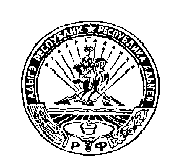 РОССИЙСКАЯ ФЕДЕРАЦИЯРЕСПУБЛИКА АДЫГЕЯМУНИЦИПАЛЬНОЕ ОБРАЗОВАНИЕ«ХОДЗИНСКОЕ СЕЛЬСКОЕ ПОСЕЛЕНИЕ»385438 а.Ходзь,ул. Краснооктябрьская № 10№п/п                       объект                          Виды работ1Памятник ВОВ 1941-1945гг а. Ходзь ул. Краснооктябрьская, 134Покос травы, уборка мусора2Лесополоса при въезде в аулПокос травы, вырубка поросли3Территория мечети №1Покос травы, сбор мусора4.Кладбище аула Покос травы, вырубка поросли, сбор мусора, вырубка сухостоя       №      п/п                     местоКоличество рабочих мест1.Администрация МО «Ходзинское сельское поселение»Разнорабочий -1